REQUERIMENTO Nº 148/11De Informações“Referentes ao reajuste salarial dos funcionários públicos municipais”. Considerando-se que, inúmeros funcionários públicos do município procuraram por este vereador solicitando para que intercedesse junto ao Prefeito Municipal, com relação aos seus salários, reivindicando que os mesmos sejam reajustados; Considerando-se que, é um direito e uma garantia do trabalhador tem um reajuste todo ano, e no ano de 2010, os trabalhadores não tiveram seus reajustes, sendo que é garantido por lei, e Considerando-se que, este vereador tem como função trabalhar pela população, portanto, vem sendo bastante questionado e cobrado pelos funcionários públicos municipais a respeito do reajuste de seus salários		REQUEIRO à Mesa, na forma regimental, após ouvido o Plenário, oficiar ao Senhor Prefeito Municipal, solicitando-lhe as seguintes informações:Qual o motivo de não ter sido reajustado os salários dos funcionários públicos municipais no ano de 2010?Neste ano de 2011 eles poderão ter a garantia de reajuste/aumento nos seus salários? Se positivo, as negociações junto ao Sindicato da categoria já estão em curso?Já tem uma estimativa de percentual a ser oferecido aos servidores municipais? Se afirmativo, qual é essa porcentagem?Fls. 2 – Requerimento nº 148/11)Se negativa a resposta ao item 3, qual o motivo? Detalhar resposta.Outras considerações que julgarem necessárias.                    Plenário Dr. Tancredo Neves, 17 de fevereiro de 2011.DUCIMAR DE JESUS CARDOSO“KADU GARÇOM”-Vereador/ 1° Secretário-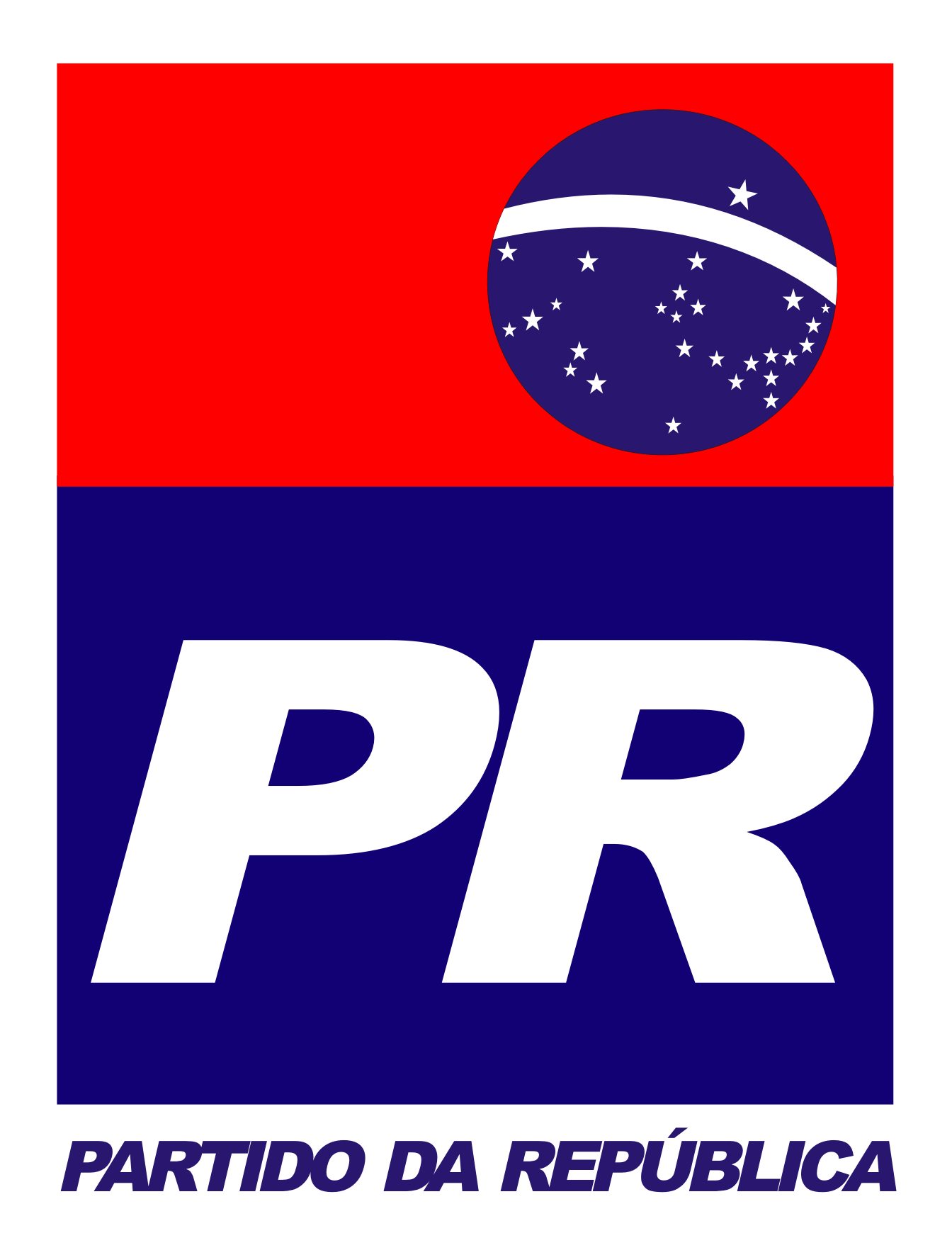 